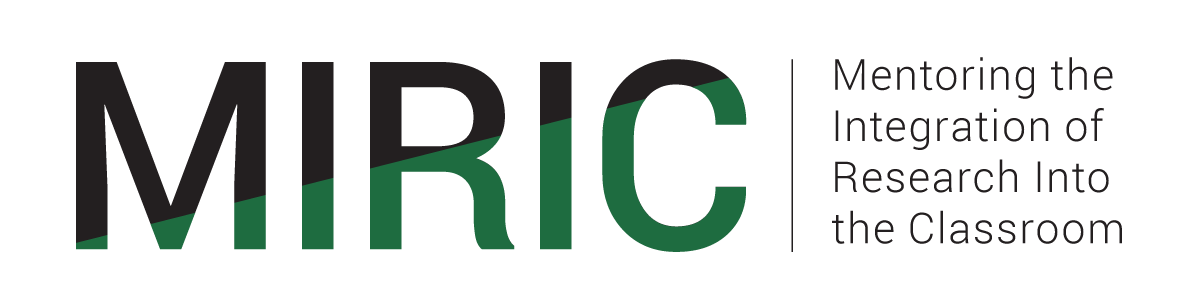 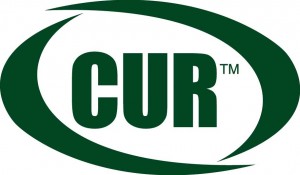 Mentor applicationName:Address:Email:Current position:Professional society affiliations:Previous experience with CURE development and implementation:Distance willing to travel for mentorship meetings:Willingness to participate in Skype/online based meetings:If you have a preferred mentee, indicate here: